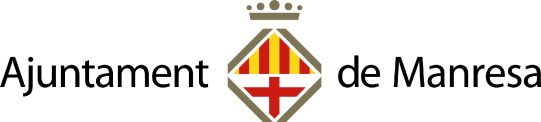 Guió per a la presentació de programes o memòria descriptiva de l’acte o activitat a realitzar i pressupost d’ingressos i despeses Nom de l'associació:DADES DEL PROJECTETítol: Convocatòria / Programa: Responsable del projecte: Breu resum ( explicar de què es tracta i si és un projecte o activitats concretes en el marc d’un projecte més gran )Import total del projecte o activitat a subvencionar                                                                                    Euros                                       *especificar només si el projecte concret o activitat per al qual voleu la subvenció  és part d’un projecte global més ampli1. DADES DE L'ENTITAT SOL·LICITANT1.1 Dades de l'entitat*En cas de ser una entitat social, si escauPersonalitat jurídica de l’entitat:1.2 Funcionament de l’entitatData de constitució de l’entitat:Data de nomenament de la Junta actual:Composició de la Junta1.3.  Responsable de l'entitat a efectes de notificació1.4 Recursos humans de l'entitat1.5 Breu descripció de l'entitat  (Descripció de les característiques, objecte, tipologia, àmbit i camp d'actuació, etc.) 1.6 Subvencions obtingudes anteriorment d’aquest Ajuntament (màx. els dos darrers anys)L’entitat es presenta a altres línies de subvenció aquest any? Quines?Participa en òrgans municipals de participació? Quins?2. Dades identificatives del projecte A SUBVENCIONAR Antiguitat del projecte2.1 Justificació  (En aquest apartat és important descriure els motius en què es fonamenta el projecte a subvencionar, justificació de la seva necessitat, la situació que tracta de pal·liar o resoldre, les raons per les quals es porta a terme, valors que promou, etc. )2.2 Descripció general del projecte. (Resumir de forma esquemàtica les característiques fonamentals del projecte i especificar si s’ajusten a alguna de les línies programàtiques de l’Ajuntament)2.3 Objectius generals (propòsit central del projecte, finalitat genèrica)2.4 Objectius específics (objectius o resultats esperats i indicadors d’avaluació per a mesurar-ho)2.4  Població destinatària (A qui va adreçat el projecte)2.6 Calendari i descripció de les  activitats proposades2.7 Coordinació amb altres entitats, institucions o organismes per al desenvolupament del programa (Especificar i adjuntar, si existeixen, acords de col·laboració i amb qui)2.8 Recursos necessarisA- Recursos humans necessaris per a desenvolupar el programa (Nombre de professionals, dedicació qualificació professional i relació amb l'entitat i persones voluntàries a disposició del projecte)B- Recursos materials (aquells que cal comprar o aconseguir per desenvolupar l'actuació, siguin o no fungibles)D- Recursos infrastructurals (locals, instal·lacions, equipaments, etc. Nom i adreça. Especificar propietari, lloguer, cessió...)E- Altres recursos2.9 Compromís socialIndicar i descriure quines accions o estratègies del projecte fomenten la sostenibilitat i el compromís mediambiental en qualsevol de les fases del projecte i en qualsevol dels seus àmbits (utilització de materials sostenibles, com paper reciclat, materials reutilitzables, consum responsable, etc.)B- Perspectiva de gènere. Breu descripció de com s’aplica la perspectiva de gènere en el projecte presentat, en qualsevol de les seves fases (llenguatge no sexista, etc.)2.10 Altres observacions sobre el projecte3- DADES ECONÒMIQUES DEL PROJECTE3.1 Despeses3.2 IngressosImport sol·licitat a l’Ajuntament:EurosImport total del projecte global*EurosNom:NIF:Adreça:Codi postal:Població:Núm. reg. entitat:Data constitució:Núm. reg. RESES*Adreça electrònica:Telèfon:AssociacióOrganització eclesiàsticaCooperativaFederacióFundacióAltres, quina:President/aVicepresident/aSecretari/aTresorer/aVocalies, si es el casNom i cognoms:DNI:Càrrec:Adreça:Codi postal:Població:Adreça electrònica:Telèfon:Nombre de socis/es:Nombre de voluntaris/es:Nombre de persones contractades:AnyProjecteRegidoria tramitadoraImportÉs un projecte, iniciativa o servei de nova creació És un projecte, iniciativa o servei de nova creació És un projecte o servei que ja existiaÉs un projecte o servei que ja existiaIndiqueu la data d’inici: RESULTATS ESPERATSQuè es vol aconseguir?INDICADORS D’AVALUACIÓCom mesurarem que ho hem aconseguit?PERSPECTIVA TERRITORIAL( Barri, ciutat, comarca )SEGMENT D’EDAT(Infants, joves, adults,  persones grans, totes les edats )GÈNERE(Home, dona, no binari )COL·LECTIUS ESPECIFICS(Nova ciutadania, diversitat funcional, altres )Nom activitatCalendariBreu descripcióDestinataris i/o usuaris/es (tipus i quantitat estimada)Categoria/qualificacióNombreDedicació(hores/setmana)Relació laboral (voluntariat, contractat, col·laboració)CONCEPTEIMPORTDespeses directesPersonal€Serveis contractats€Viatges i estades€Activitats€Publicacions i publicitat€Subministraments €Compra de productes orgànics €Transports€Altres€TOTAL DESPESES€CONCEPTE I PROCEDÈNCIAIMPORTQuotes de socis/es, donacions i altresQuotes de socis/es, donacions i altres€€Subtotal€Prestacions de serveisPrestacions de serveisVenda de productesVenda de productes€Taquillatge i/o entrades puntualsTaquillatge i/o entrades puntuals€Matriculació / Realització de cursosMatriculació / Realització de cursos€PublicitatPublicitat€EspónsorsEspónsors€AltresAltres€Subtotal€SubvencionsSubvencionsAjuntamentAjuntament€Subvencions d’altres administracions Subvencions d’altres administracions €Altres subvencionsAltres subvencionsSubtotal€TOTAL INGRESSOS€